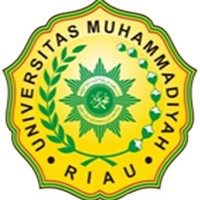 PROGRAM STUDI FISIKAUNIVERSITAS MUHAMMADIYAH RIAUFAKULTAS MATEMATIKA ILMU PENGETAHUAN ALAM DAN KESEHATANJl. KH. Ahmad Dahlan No. 88 PekanbaruTahunAkademik 2015/2016SATUAN ACARA PERKULIAHAN MATA KULIAH :FISIKA KOMPUTASI 2(FIS-3633) SKS: 3DosenPengampu :YuliaFitri, M.Si.SATUAN ACARA PERKULIAHAN MATA KULIAH :FISIKA KOMPUTASI 2(FIS-3633) SKS: 3DosenPengampu :YuliaFitri, M.Si.NoTujuanInstruksionalKhususPokokBahasanSub PokokBahasanTeknik PembelajaranMediaPembelajaranPustaka1-5Menjelaskanpersamaan linear menggunakanmetodeBiseksiMenjelaskanpersamaan linear menggunakanRebulasi FalseMenjelaskanpersamaan linear menggunakanMetode SecantMenjelaskanpersamaan linear menggunakanNewton RapshonMenyelesaikansoal-soalFisikamenggunakanpersamaan non linearPersamaan Non LinierMetodeBiseksiMetodeRebulasi FalseMetode SecantNewton RapshonLatihansoal-soalfisikamenggunakanpersamaan non linearDosen : 1. Review persamaannon lineardanalgoritma2. Diskusi3. Memberikanlatihanpemprogramanpermasaan non linear Mahasiswa : 1. Mendengarkan 2. Mencatat 3. Diskusi4. Membuat tugasdanlatihan program1. Papan tulis2. Kertas kerja3. LCD Proyektor6-8Menjelaskanpersamaan linear eliminasi GaussMenjelaskanpersamaan linear eliminasi Gauss-JordanMenyelesaikansoal-soalFisikamenggunakaneliminasiPersamaan LinearEliminasi GaussEliminasi Gauss-JordanSoal-soalFisikamenggunakaneliminasiDosen : 1. Review persamaan linear danalgoritma2. Diskusi3. Memberikanlatihanpemprogramanpermasaan linear Mahasiswa : 1. Mendengarkan 2. Mencatat 3. Diskusi4. Membuat tugasdanlatihan program1. Papan tulis2. Kertas kerja3. LCD Proyektor9UJIAN TENGAH SEMESTERUJIAN TENGAH SEMESTERUJIAN TENGAH SEMESTERUJIAN TENGAH SEMESTERUJIAN TENGAH SEMESTERUJIAN TENGAH SEMESTER10-13Menjelaskanpersamaan linear IterasiJokobiMenjelaskanpersamaan linear Iterasi Gauss SeldelMenyelesaikansoal-soalFisikamenggunakaniterasiPersamaan Linear lanjutanIterasiJokobiIterasi Gauss SeldelSoal-soalFisikamenggunakaniterasiDosen : 1. Review persamaan  linear danalgoritma2. Diskusi3. Memberikanlatihanpemprogramanpermasaan linear Mahasiswa : 1. Mendengarkan 2. Mencatat 3. Diskusi4. Membuat tugasdanlatihan program1. Papan tulis2. Kertas kerja3. LCD Proyektor14-15MenjelaskanInterpolasiMenjelaskanInterpolasi linearMenjelasknaInterpolasikuadratikMenjelaskanInterpolasi polynomialMenjelaskanInterpolasilangrange	InterpolasiInterpolasiInterpolasi linear InterpolasikuadratikInterpolasi polynomialInterpolasilangrange	Dosen : 1. Menerangkan  (dengan contoh)2. Diskusi3. Memberi tugas.Mahasiswa : 1. Mendengarkan 2. Mencatat 3. Diskusi4. Membuat tugas1. Papan tulis2. Kertas kerja3. OHP4. LCD Proyektor5. Dokumentasi     Fisika Mekanika (sebagai contoh)16UjianAkhir SemesterUjianAkhir SemesterUjianAkhir SemesterUjianAkhir SemesterUjianAkhir SemesterUjianAkhir Semester